МИНИСТЕРСТВО ОБРАЗОВАНИЯ И НАУКИРОССИЙСКОЙ ФЕДЕРАЦИИФГБОУ ВО "Сибирский государственный университет геосистем и технологий"Кафедра экологии и природопользованияКалиева А.А.Описание контрольных работДисциплина «Геоморфология с основами инженерной геологии»Направление подготовки120100 Геодезия и дистанционное зондирование Профиль подготовкиАэрокосмические съемки и фотограмметрияГеодезияКосмическая геодезия и навигацияКвалификация (степень) выпускникаБакалаврНовосибирск, 2016Задания к контрольной работе по дисциплине Контрольная работа по дисциплине состоит из следующих заданий. ЗАДАНИЕ 1 – ДАЙТЕ ОПИСАНИЕ ОДНОМУ ВОПРОСУ, ВАШ ВАРИАНТ СМОТРИТЕ ПО ПОСЛЕДНЕЙ ЦИФРЕ НОМЕРА ЗАЧЕТНОЙ КНИЖКИ.Главные задачи геоморфологии. Строение, состав Земли, понятие о рельефе Эндогенные процессы и их влияние на рельефСтруктурно-геоморфологические элементы материков и океановЭкзогенные процессы и их влияние на рельефФлювиальные и склоновые процессы и их влияние на рельефЭоловые и гляциальные процессы, их влияние на рельефКриогенные процессы и их влияние на рельефКарстовые и суффозионные процессы, их влияние на рельефОсновные понятия и теория инженерно-геологических исследованийЗАДАНИЕ 2 - ПОСТРОЕНИЕ ИНЖЕНЕРНО-ГЕОЛОГИЧЕСКОГО ПРОФИЛЯ ПО ДАННЫМ ТРЕХ БУРОВЫХ СКВАЖИН.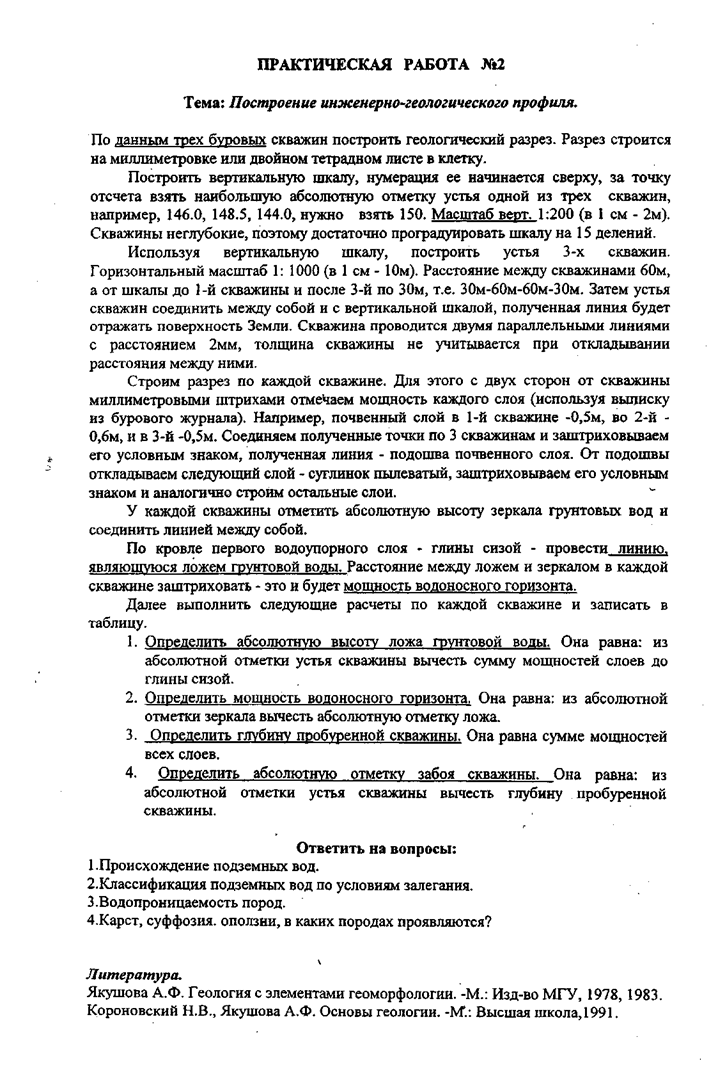 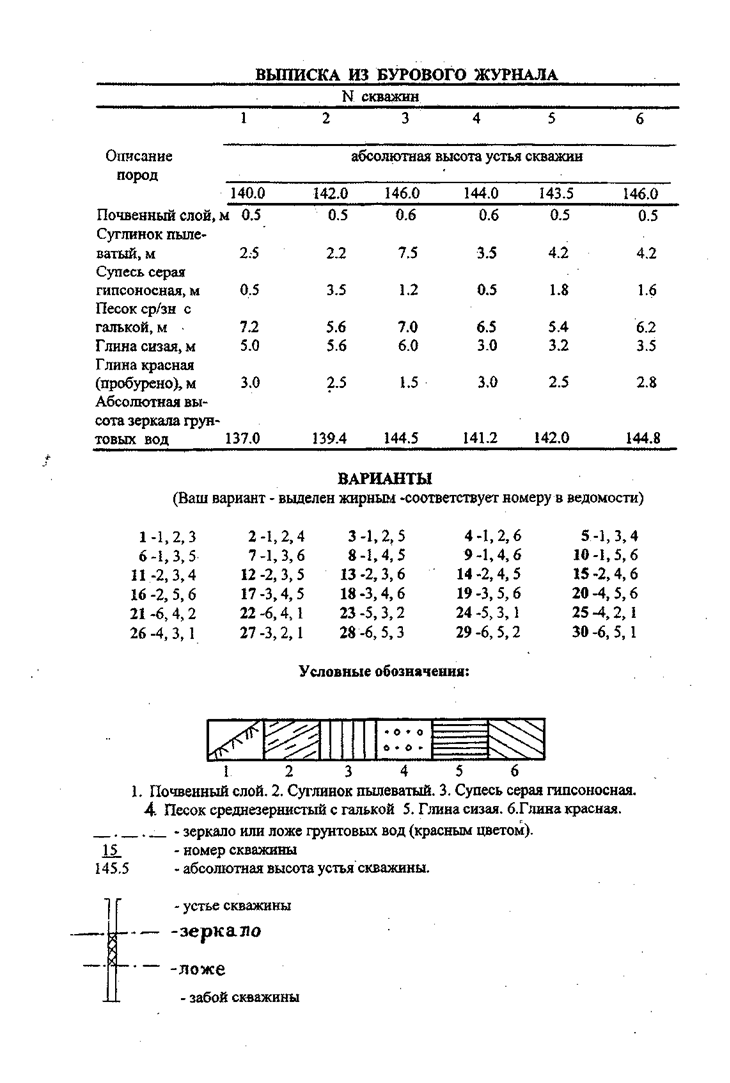       ПРИМЕЧАНИЕВаш вариант выделен жирным шрифтом (по номеру зачетной книжки), а номера 3-х скважин обычным шрифтом. В выписке из бурового журнала приведены данные по 6 -и скважинам, но каждому студенту нужно построить только по  3-м скважинам  своего варианта, сохраняя номера скважин, указанных в выписке.       1 - 1,2,3               2 -  1,2,4         3 - 1,2,5       4 - 1,2,6       5 - 1,3,4       6 - 1,3,5               7 -  1,3,6         8 - 1,4,5       9 - 1,4,6                                           ЗАДАНИЕ – 3 - ГРАФИЧЕСКАЯ ОБРАБОТКА РЕЗУЛЬТАТОВ ОПРЕДЕЛЕНИЯ ГРАНУЛОМЕТРИЧЕСКОГО СОСТАВА ПОРОД И ИХ ПРАКТИЧЕСКОЕ ПРИМЕНЕНИЕЦель работы: Научиться производить графическую обработку результатов определения гранулометрического состава пород.Задание: по данным анализа гранулометрического состава (табл.) построить две суммарные кривые по заданному варианту.  На основе суммарных кривых определить:1) эффективный диаметр частиц d10 или def, под которым понимают размер частиц, соответствующий ординате 10 % на кривой механического состава. Эта величина используется при подсчетах коэффициента фильтрации по данным гранулометрического состава;2) диаметр шестидесяти d60 - соответствующий ординате 60 % на суммарной кривой механического состава;3) средний размер частиц d50, по среднему размеру частиц дать название песков: при d50: до  – пылеватый; 0,1–0,25 мм – мелкий: 0,25–0,5 мм – средний;  и более  – крупный;4) коэффициент неоднородности Сu - это Отношение d60 /d10 называется. Чем больше коэффициент неоднородности, тем более разнородным по гранулометрическому составу является грунт, по коэффициенту неоднородности Сu определить степень неоднородности и суффозионность при: Сu < 3 – однородный; Сu > 3 – неоднородный; Сu < 10 – несуффозионный; Сu > 10 – суффозионный.5) коэффициент сортировки Кs – d90/d10, по коэффициенту сортировки определить степень сортированности песка; Кs< 3 – хорошо сортированный; Кs 3 – 5 средне сортированный; Кs 5 – 10 плохо сортированный; Кs > 10 несортированныйТаблицаГранулометрический состав породЗАДАНИЕ – 4 - ФИЗИКО-МЕХАНИЧЕСКИЕ СВОЙСТВА ГОРНЫХ ПОРОД 1. В соответствии с указанным вариантом рассчитать по формулам (табл. 1) следующие показатели: плотность сухого грунта (ρd), степень влажности (Sr), пористость (n,), коэффициент пористости (е), число пластичности (Iр), показатель текучести (IL), заполнить табличку.  2. По числу пластичности Iр и показателю текучести  (IL) определить разновидности грунта по табл. 2 и 3.3. По СНиП 2.02.01–83 "Основания зданий и сооружений" в соответствии с определенной по числу пластичности (Iр) разновидностью грунта и значениями показателя текучести (IL) и коэффициента пористости (е) определить нормативные значения сцепления (С, МПа), угла внутреннего трения (φ, град) и модуля общей деформации (Е, МПа).4. Сделать заключение об исследованном грунте, проанализировав, как меняются показатели свойств с глубиной. Таблица 1. Показатели физико-механических свойств пород рыхлых отложенийТаблица 2. Разновидность глинистых грунтов по числу пластичностиТаблица 3. Разновидность глинистых грунтов по показателю текучестиВариант 1Вариант 2Вариант 3Вариант 4Вариант 5Вариант 6Вариант 7Вариант 8Вариант 9ВариантыГранулометрический составГранулометрический составГранулометрический составГранулометрический составГранулометрический составГранулометрический составВариантыРазмеры фракцийРазмеры фракцийРазмеры фракцийРазмеры фракцийРазмеры фракцийРазмеры фракцийВарианты0,5-0,250,25-0,10,1-0,050,05-0,010,01-0,005<0,005196693491172851042225964542474866231663736531066827743731026643699658521604465577373736305862136179121257493644257177054148306520,511,5810422513649286332319108024310145220842010756232Условн.обозн.Показатель по СНиП 2.02.01-83Единица измерения,СиФизический смыслРасчетная формула или методика определения по гос. стандартамγУдельный весн/м3;  g = 9.81м/с2. ρПлотностькг/м3(г/см3 )Масса единицы объема при естественной пористости и влажностиГОСТ 5180-84. Метод режущего кольца или парафинированияρsПлотность частиц грунтакг/м3(г/см3)Масса единицы объема скелета грунта в воде при отсутствии пор: для песчаных –2.66; супесей –2.70; суглинков – 2.71; глин – 2.74.ГОСТ 5180-84. Пикнометрический методρdПлотность сухого грунтакг/м3(г/см3)Масса единицы объема за вычитанием массы воды в порахWПриродная (естественная) влажность%Кол-во свободной и поверхностно связанной воды, содержащейся в порах грунта в естественных условиях ГОСТ5180-84Весовой методnПористостьдоли единицыОтношение объема пустот к объему грунтаеКоэффициент пористостидоли единицыОтношение объема пустот к объему скелета грунтаWгГигроскопическая влажность%Отношение веса воды, удаленной из образца воздушно  сухого грунта к массе высушенного грунта.ГОСТ 5180–84Весовой методWLВлажность на границе текучести% (верхний предел)Влажность, при которой грунт переходит из пластичного состояние в текучее.ГОСТ 5180–84. Метод балансированного конусаWpВлажность на границе раскатывания % (нижнийпредел)Влажность, при которой грунт переходит из пластичного состояние в твердое.ГОСТ 5180–84 Метод раскатыванияIPЧисло пластичности%Разность между верхним и нижним пределами влажностиILПоказатель текучестиДоли единицыСтепень подвижности слагающих грунт частиц при механическом воздействииS rСтепень влажностиДоли единицыСтепень заполнения пор водойССцеплениеМПа, КПаСила зацепления между отдельными частичками грунтаГОСТ 12248–96φУгол внутреннего тренияГрад.Сопротивление горных пород сдвигуГОСТ 12248–96ЕМодуль общей деформацииМПаКоэффициент пропорциональности между давлением и относительной линейной деформацией грунтаГОСТ 12248–96Разновидность глинистых грунтовЧисто пластичности IPСупесь1-7Суглинок7-17Глина>17Разновидность глинистых грунтовПоказатель текучести ILСупесь: твердая< 0	пластичная0-1	текучая> 1Суглинки и глины: твердые<0			полутвердые0-0,25			тугопластичные0,25-0,50			мягкопластичные0,50-0,75			текучепластичные0,75-1,00			текучие> 1,00Мощность слоя, мρsг/см3ρ г/см3ρdг/см3W%Srд.еnд.еед.еWL%WP%IP %IL д.еC КПаφоградE МПа1,52,03,14,20,52,732,712,712,732,741,982,022,081,971,92202417282333291932301517151918Мощность слоя, мρsг/см3ρ г/см3ρdг/см3W%Srд.еnд.еед.еWL%WP%IP %IL д.еC КПаφоградE МПа0,81,50,32,04,02,732,722,722,712,721,982,021,892,012,03262222212635303941331515192019Мощность слоя, мρsг/см3ρ г/см3ρdг/см3W%Srд.еnд.еед.еWL%WP%IP %IL д.еC КПаφоградE МПа0,52,03,13,54,02,672,702,712,712,701,941,891,911,921,82302828263425243433451918232024Мощность слоя, мρsг/см3ρ г/см3ρdг/см3W%Srд.еnд.еед.еWL%WP%IP %IL д.еC КПаφоградE МПа2,01,51,72,01,22,722,702,702,712,731,931,841,891,891,93302428322937252444492317182526Мощность слоя, мρsг/см3ρ г/см3ρdг/см3W%Srд.еnд.еед.еWL%WP%IP %IL д.еC КПаφоградE МПа3,01,51,82,10,92,682,722,712,712,701,981,931,891,921,96273032273120372233491723191930Мощность слоя, мρsг/см3ρ г/см3ρdг/см3W%Srд.еnд.еед.еWL%WP%IP %IL д.еC КПаφоградE МПа0,61,23,12,54,12,712,732,712,712,691,891,941,951,911,85322928293344493333252526202118Мощность слоя, мρsг/см3ρ г/см3ρdг/см3W%Srд.еnд.еед.еWL%WP%IP %IL д.еC КПаφоградE МПа2,61,11,52,83,42,702,732,702,732,711,771,901,911,931,78283028293625352449492018232628Мощность слоя, мρsг/см3ρ г/см3ρdг/см3W%Srд.еnд.еед.еWL%WP%IP %IL д.еC КПаφоградE МПа0,71,23,54,05,52,712,702,682,732,711,911,821,981,901,95293427303133452035362124171822Мощность слоя, мρsг/см3ρ г/см3ρdг/см3W%Srд.еnд.еед.еWL%WP%IP %IL д.еC КПаφоградE МПа1,72,13,52,74,52,712,702,712,702,711,721,991,961,981,78102418243621262930491419182028